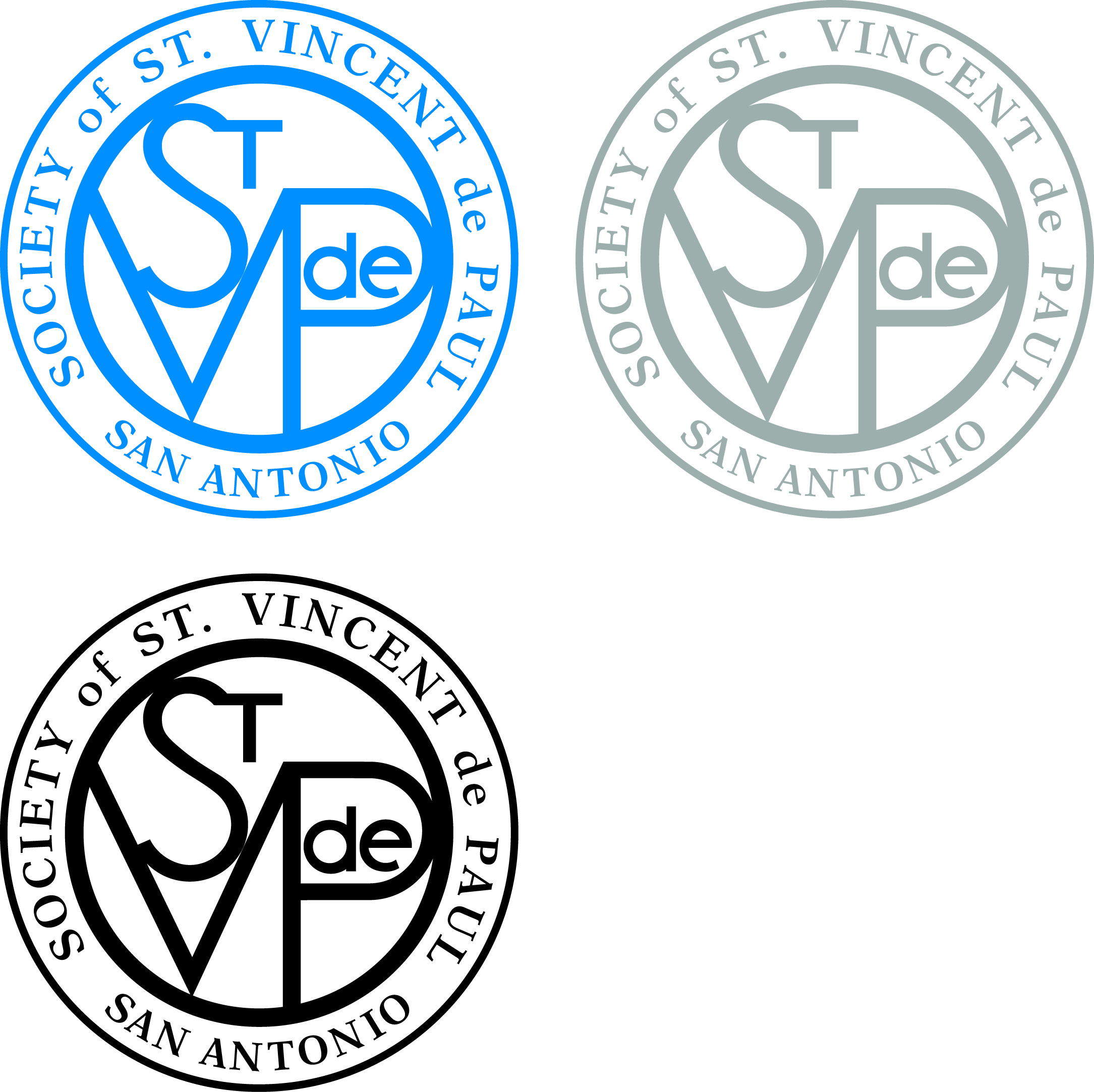 4 Our Kids Back to School ProgramImportant Dates and DeadlinesInformation on 4 Our Kids Back to School Program will be dispersed to all Conferences and District Councils on Tuesday, May 31st, 2016Conferences will let Council Office know by Monday, June 13th, 2016, if they are interested in participating and will provide Rachel Esposito with an estimate of children.  (210) 220-2452 or Rachel.esposito@svdpsa.org. All names of children participating in the 4 Our Kids Back to School Program, must be entered into SMS and all supplemental intake forms must be submitted no later than Friday, July 1st, 2016. – Please be sure that full address including zip code and ethnicity is included in the data you are entering.When your Conference has completed entering your children into SMS, please let Rachel Esposito know by either calling (210) 220-2452 or emailing, Rachel.esposito@svdpsa.org.  Reports will then be reviewed and validated.Upon the accurate entry of children into SMS, checks will be produced and available to be picked up from the Council Office or mailed to you beginning on Friday, July 8th, 2016.Original itemized receipts of purchased school supplies and backpacks MUST be sent to the Council Office NO LATER than, Friday, September 2nd, 2016.Any discrepancies found on receipts will be charged back to your Conference directly.Please send an overview of the program, what was successful, what was difficult, and include any pictures taken of the event (Be sure to get a release from parents. Forms will be provided by Council Office). Please return by Friday, September 2nd, 2016.Please also provide number of volunteer hours that your Conference spent on administering the 4 Our Kids Back to School Program.  Please provide the number of hours with the final report on Friday, September 2nd, 2016.